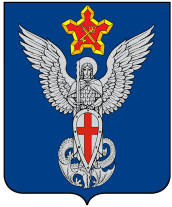 АдминистрацияЕрзовского городского поселенияГородищенского муниципального районаВолгоградской области403010, р.п. Ерзовка, ул. Мелиоративная, дом 2,  тел/факс: (84468) 4-76-20, 4-79-15П О С Т А Н О В Л Е Н И Еот  02.02.  2020г.                                  №340Об установлении публичного сервитута дляразмещения объекта электросетевого хозяйстваВЛ 10 кВ N 40 ПС «Ерзовка»Рассмотрев ходатайство публичного акционерного общества «Россети Юг»  об установлении публичного сервитута в целях размещения объектов электросетевого хозяйства, их неотъемлемых технологических частей, руководствуясь подпунктом 1 статьи 39.37, подпунктом 5 статьи 39.38, статьей 39.43 Земельного кодекса Российской Федерации, статьей 3.3 Федерального закона от 25.10.2001 № 137-ФЗ «О введении в действие Земельного кодекса Российской Федерации», постановлением Правительства Российской Федерации от 24.02.2009 № 160 «О порядке установления охранных зон объектов электросетевого хозяйства и особых условий использования земельных участков, расположенных в границах таких зон»                                 ПОСТАНОВЛЯЮ:1. В целях размещения объекта электросетевого хозяйства, его неотъемлемых технологических частей   ВЛ 10 кВ N 40 ПС «Ерзовка»  (год постройки – 1995 г.), установить публичный сервитут общей площадью 27162  квадратных метра в отношении  земельных участков:2. Утвердить границы публичного сервитута согласно приложению к настоящему постановлению.	3. Определить обладателя публичного сервитута -  публичное акционерное общество «Россети Юг», ОГРН 1076164009096, ИНН 6164266561, адрес: 344002, Российская Федерация, Ростовская область, г. Ростов-на-Дону, ул. Большая Садовая, д. 49 (далее – обладатель публичного сервитута).	4. Установить срок публичного сервитута 49 (сорок девять) лет.	5. Установление охранных зон объектов электросетевого хозяйства и особых условий использования земельных  участков, расположенных в границах таких зон, определяются Правилами, утвержденными постановлением Правительства Российской Федерации от 24.02.2009 № 160 «О порядке установления охранных зон объектов электросетевого хозяйства и особых условий использования земельных участков, расположенных в границах таких зон».	6. Плата за публичный сервитут определяется в порядке ст. 39.43 Земельного кодекса РФ.	7. В течение  пяти рабочих дней со дня принятия постановления об установлении публичного сервитута обеспечить проведение мероприятий, предусмотренных пунктом 7 статьи 39.43 Земельного кодекса Российской Федерации.	8. Публичный сервитут считается установленным со дня внесения сведений о нем в Единый государственный реестр недвижимости.          9. Постановление вступает в силу с момента его подписания и подлежит официальному опубликованию в установленном порядке.          10. Контроль исполнения настоящего постановления оставляю за собой.Глава Ерзовскогогородского поселения	                                                              С.В.ЗубанковКадастровый номер земельного участкаАдрес34:03:000000:538обл. Волгоградская, р-н Городищенский, Ерзовское городское поселение, р.п. Ерзовка34:03:140101:1245обл. Волгоградская, р-н Городищенский, р.п. Ерзовка, ул. им. майора Д. Кузнецова, участок 2а34:03:140101:1279обл. Волгоградская, р-н Городищенский, р.п. Ерзовка, ул. Комсомольская, 11, квартал 734:03:140101:1281обл. Волгоградская, р-н Городищенский, р.п. Ерзовка, ул. им. майора Д. Кузнецова, 3234:03:140101:2996
обл. Волгоградская, р-н Городищенский, р.п. Ерзовка, ул. Кузнецова34:03:140101:3175обл. Волгоградская, р-н Городищенский, р.п. Ерзовка, ул Степная, 45а34:03:140101:3444обл. Волгоградская, р-н Городищенский, в границах Ерзовского городского поселения